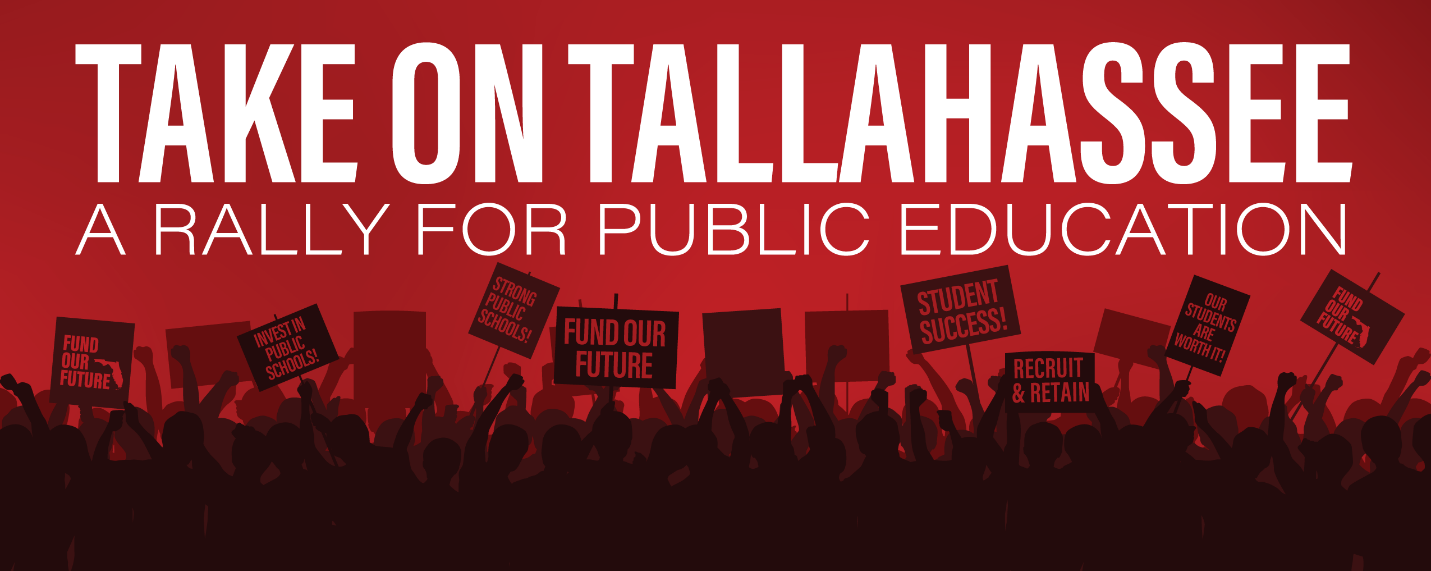 The Why?Do you think it is fair that hundreds of thousands of students are in classrooms with a substitute because the district cannot find a teacher for the class?  If not, then you need to be in Tallahassee January 13th.Do you think it is safe that students are waiting for the school bus for excessive amounts of time? Bus drivers are having to double up on routes because districts cannot find enough bus drivers.  If not, then you need to be in Tallahassee January 13th!Is it fair that so many Exceptional Student Education students do not have IEP required paraprofessionals (teacher assistants) working with them because districts cannot find paraprofessionals to hire? If not, then you need to be in Tallahassee January 13th.Florida’s teachers rank 47th in the nation in teacher pay and nearly 50% of education staff professionals earn a poverty wage.  If this bothers you, then you need to be in Tallahassee January 13th.If you like bonuses instead of real pay increases, then no need to come to Tallahassee.  However, if you want a real pay increase, then you need to be in Tallahassee January 13th.If you think that school counselors, school psychologists and social workers should be testing or covering the lunchroom because of lack of employees, rather than helping kids, then there is no need to be in Tallahassee.  However, if you think we need more counselors, psychologists and social workers to truly meet the mental health needs of students, then you need to be in Tallahassee January 13th.If you like the Governor’s plan to pay some teachers more, have teachers in their 1st, 12th, 15th, 25th years of teaching all earning the same salary and continue with failed bonus schemes like best and brightest, then there is no need to come to Tallahassee.  However, if you think teachers should be paid a fair wage and experience should count, then you need to be in Tallahassee January 13th. If you think college and university tuition is too high due to a lack of investment from the state, then you need to be in Tallahassee January 13th.The time is now for us to join the Red for Ed wave!  Be in Tallahassee January 13th so we can set the tone for the 2020 legislative session.  Sign up here: www.fundourfuturefl.org.  